ENVIRONMENT COMMITTEE FINANCE REPORT UP TO 31.05.2023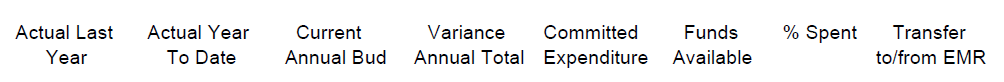 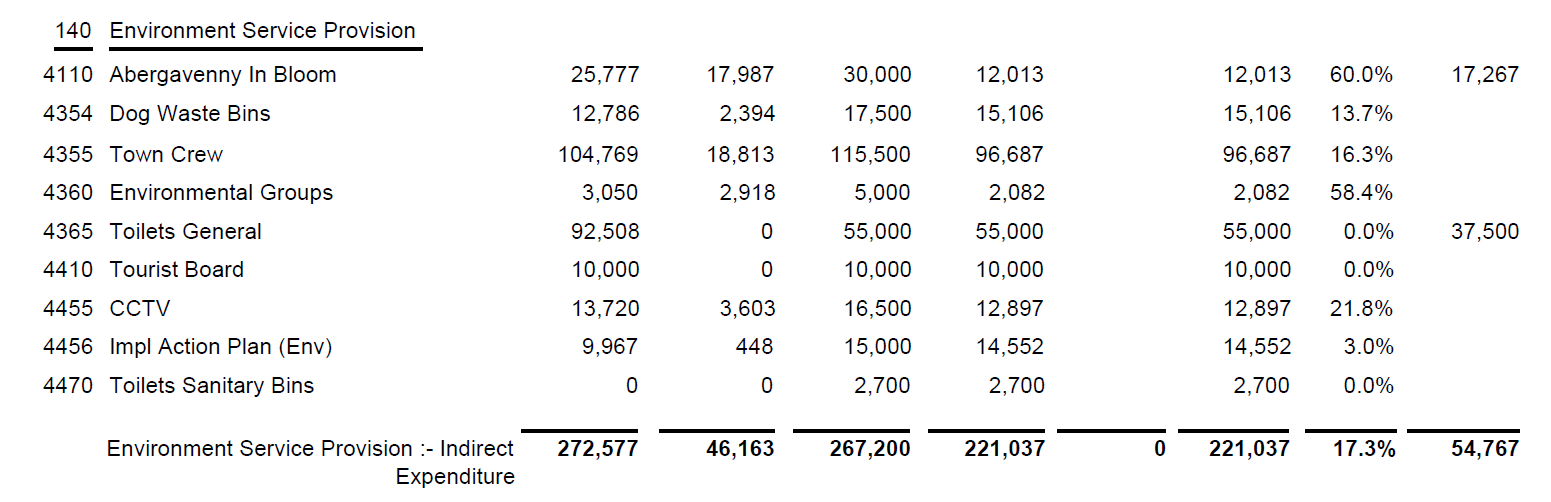 SIGNED AND CONFIRMED AS A TRUE RECORD AS PER AGENDA ITEM E75/23.CHAIR………………………………………………………DATE ……………………………………………………...